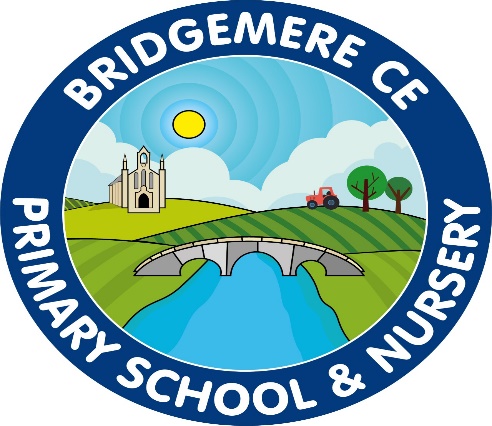 Autumn 1Autumn 2SpringSpringSummer 1Summer 2Summer 2Class 2 -Year 1/2: 2019-2020Class 2 -Year 1/2: 2019-2020Class 2 -Year 1/2: 2019-2020Class 2 -Year 1/2: 2019-2020Class 2 -Year 1/2: 2019-2020Class 2 -Year 1/2: 2019-2020Class 2 -Year 1/2: 2019-2020Where in the world is Bridgemere?Where in the world is Bridgemere?Our Feathered Friends Our Feathered Friends Afternoon Tea with the RoyalsCommotion in the OceanCommotion in the OceanClass 2 -Year 1/2: 2020-20121Class 2 -Year 1/2: 2020-20121Class 2 -Year 1/2: 2020-20121Class 2 -Year 1/2: 2020-20121Class 2 -Year 1/2: 2020-20121Class 2 -Year 1/2: 2020-20121Class 2 -Year 1/2: 2020-20121The British IslesBehind enemy lines(George VI 1936-1952)Fun at the FairGardener’s World Gardener’s World Water MattersWater MattersClass 3 -Year 3/4: 2019-2020Class 3 -Year 3/4: 2019-2020Class 3 -Year 3/4: 2019-2020Class 3 -Year 3/4: 2019-2020Class 3 -Year 3/4: 2019-2020Class 3 -Year 3/4: 2019-2020Class 3 -Year 3/4: 2019-2020A Passport to EuropePenny Black (Queen Victoria – 1837-1901)Reduce, Reuse, Recycle Reduce, Reuse, Recycle Ready, Steady, Cook Ready, Steady, Cook Ready, Steady, Cook Class 3 - Year 3/4: 2020-2021Class 3 - Year 3/4: 2020-2021Class 3 - Year 3/4: 2020-2021Class 3 - Year 3/4: 2020-2021Class 3 - Year 3/4: 2020-2021Class 3 - Year 3/4: 2020-2021Class 3 - Year 3/4: 2020-2021The Forgotten, flamboyant King     (James I 1567-1625)Gift of GivingWar, fire and pestilence(Charles I-II1625-1649, 1649-1651)Around the World in 80 DaysLights, Camera, FashionLights, Camera, FashionLights, Camera, FashionClass 4 - Year 5/6: 2019-2020Class 4 - Year 5/6: 2019-2020Class 4 - Year 5/6: 2019-2020Class 4 - Year 5/6: 2019-2020Class 4 - Year 5/6: 2019-2020Class 4 - Year 5/6: 2019-2020Class 4 - Year 5/6: 2019-2020Sails, seas and scurvy(Queen Elizabeth I/Tudor Exploration 1558-1603) Wonders of the WorldEcotricityEcotricityWhat’s on the Menu?What’s on the Menu?The Empire strikes back(27BC-476AD)Class 4 - Year 5/6: 2020-2021Class 4 - Year 5/6: 2020-2021Class 4 - Year 5/6: 2020-2021Class 4 - Year 5/6: 2020-2021Class 4 - Year 5/6: 2020-2021Class 4 - Year 5/6: 2020-2021Class 4 - Year 5/6: 2020-2021Law and Disorder(Vikings 790-1066)The ApprenticeGlobalCitizen@workGlobalCitizen@workPharaohs, Pyramids and Prehistoric periods(30,000 - 327BC)Pharaohs, Pyramids and Prehistoric periods(30,000 - 327BC)Wacky Races